Indique o tipo de projeto:Resumo:Duração:Disciplina(s) relacionada(s):Perfil básico do(a) bolsista:Rol de disciplinas que o candidato deve estar cursando ou tenha cursado com aproveitamento e que o habilite para realizar as atividades previstas:Atividades previstas:São Paulo, ______ de _______________ de ______.__________________________________             ___________________________________                Professor(a)  Responsável                                       Diretor de Departamento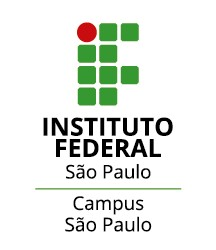 EDITAL Nº 31/2024 – DRG/SPO/IFSP DE 07 DE MARÇO DE 2024 PROGRAMA DE BOLSA DISCENTE – CHAMADA DE PROJETOS DE ENSINO DE INTERESSE DA DIRETORIA-GERAL DO CAMPUS SÃO PAULO 2024MODALIDADE: BOLSA DE ENSINOANEXO I	PROJETO DE ENSINOTítulo do Projeto:Professor(a) Responsável:Diretor(a) de Departamento: Número recomendado de bolsistas:Carga horária semanal do(a) bolsista(a):Professor(a): definir entre 15 e 20 horasData de início do projeto:Data de término do projeto:                     Nome da disciplina     Sigla                       Curso                       Nome da disciplina      Sigla                       Curso